FeladatokHozz létre egy Kutyám nevű mappát az Asztalon. 
Mai munkáidat ebbe a mappába mentsd!Keress az interneten egy képet a kedvenc kutyádról! 
Ments a képet Kedvenc néven!Egy képszerkesztő/rajzoló programmal nyisd meg a Kedvenc nevű képet és írd rá, milyen nevet adnál a kutyusnak! 
Ments a feliratos képet Kedvencem néven!Keress az Interneten a kutya etetésére vonatkozóan információt! Másold a szöveget egy Jegyzettömb noteszlapra! 
Mentsd a szöveget Etetés néven!Keresd meg az Interneten, hogyan kell elkészíteni saját kezűleg a zoknis labda nevű kutyajátékot! Mentsd a képernyő képét (amelyen a hozzávalók és az elkészítés menete is látható) Játék néven!Mozgasd (helyezd át) a Kutyám nevű mappát teljes tartalmával együtt a Data F: meghajtón lévő mappádba!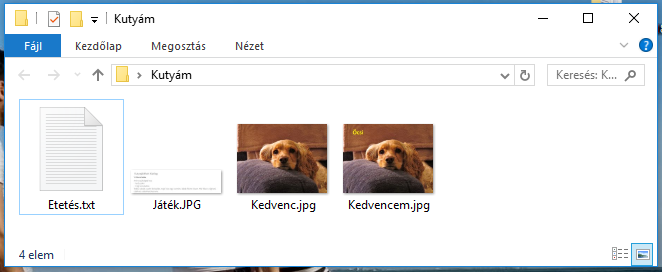 1. A mappa tartalma